Examination Entry Form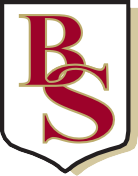 Autumn 2021Please complete the boxes below in BLOCK CAPITALSYour detailsExam detailsUCI number (if known)Candidate numberCandidate forenameCandidate surnameContact details(email / telephone)Awarding bodyQualification type & SubjectSpecification (Entry) codeUnit titleEntry DeadlinesGCE AS and A Level: Wednesday 8 SeptemberGCSE: Monday 4 OctoberExamination DatesGCE AS and A Level examinations start on Monday 4 October and finish on Friday 22 October.GCSE English Language and Mathematics examinations start    on Monday 1 November and finish on Tuesday 9 November.GCSE (all other subjects) examinations start on Monday 15 November and finish on Friday 3 December.Candidate confirmationBy signing here, I am confirming that to the best of my knowledge all details provided above are correct: …………………………………………………Date: ………………………………………….Please return to the Exams Office or email exams@beaumont.school.FOR EXAMS OFFICE USE ONLYFOR EXAMS OFFICE USE ONLYDate entry received by the exams officePayment received (where applicable)Date entry made to awarding body